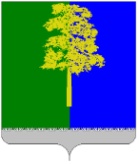 Муниципальное образование Кондинский районХанты-Мансийского автономного округа – ЮгрыАДМИНИСТРАЦИЯ КОНДИНСКОГО РАЙОНАПОСТАНОВЛЕНИЕВ соответствии с федеральными законами от 23 ноября 1995 года 
№ 174-ФЗ «Об экологической экспертизе», от 06 октября 2003 года № 131-ФЗ «Об общих принципах организации местного самоуправления в Российской Федерации, статьей 13 Федерального закона от 10 января 2002 года № 7-ФЗ «Об охране окружающей среды», руководствуясь приказом Министерства природных ресурсов и экологии Российской Федерации от 01 декабря 2020 года №999 «Об утверждении требований к материалам оценки воздействия 
на окружающую среду», администрация Кондинского района постановляет:1. Назначить общественные обсуждения по проектной документации, включающей материалы оценки воздействия на окружающую среду 
по объекту: «Разработка проектно-сметной документации на рекультивацию объекта накопленного вреда окружающей среде «Несанкционированная свалка п. Половинка, Кондинского района, Ханты-Мансийского автономного 
округа – Югры».2. Общественные обсуждения по проектной документации, включающей материалы оценки воздействия на окружающую среду объекту: «Разработка проектно-сметной документации на рекультивацию объекта накопленного вреда окружающей среде «Несанкционированная свалка п. Половинка, Кондинского района, Ханты-Мансийского автономного округа – Югры» провести в форме общественных слушаний на территории муниципального образования Кондинский район.3. Цель проведения общественных обсуждений - выявление общественных предпочтений и их учет в процессе оценки воздействия намечаемой хозяйственной и иной деятельности на территории Кондинского района на окружающую среду.4. Предметом общественных обсуждений являются мероприятия 
по охране окружающей среды проектной документации по объекту: «Разработка проектно-сметной документации на рекультивацию объекта накопленного вреда окружающей среде «Несанкционированная свалка 
п. Половинка, Кондинского района, Ханты-Мансийского автономного 
округа – Югры».5. Заявитель проведения общественных обсуждений и заказчик проектной документации: индивидуальный предприниматель Худякова Марина Викторовна, адрес заявителя: 628205, Российская Федерация, Ханты-Мансийский автономный округ – Югра, Кондинский район, пгт. Куминский, ул. Станционная, д. 59, кв. 1, на адрес электронной почты: mhudyakova@mail.ru, телефон: 8(912)240-81-71, 8(912)264-40-23.6. Установить общий срок проведения общественных обсуждений 
30 календарных дней с даты обеспечения доступности материалов по объекту общественных обсуждений для ознакомления общественности.7. Назначить администрацию Кондинского района уполномоченным органом по организации и проведению общественных обсуждений в форме общественных слушаний по проектной документации по объекту: «Разработка проектно-сметной документации на рекультивацию объекта накопленного вреда окружающей среде «Несанкционированная свалка п. Половинка, Кондинского района, Ханты-Мансийского автономного округа – Югры».8. Утвердить:8.1. Перечень мероприятий, проводимых в рамках общественных обсуждений и лиц, ответственных за их проведение (приложение 1).8.2. Состав комиссии общественных обсуждений (приложение 2).8.3. Форму предоставления замечаний и предложений участников общественных обсуждений (приложение 3).9. Обнародовать постановление в соответствии с решением Думы Кондинского района от 27 февраля 2017 года № 215 «Об утверждении Порядка опубликования (обнародования) муниципальных правовых актов и другой официальной информации органов местного самоуправления муниципального образования Кондинский район» и разместить на официальном сайте органов местного самоуправления Кондинского района.10. Постановление вступает в силу после его подписания.11. Контроль за выполнением постановления возложить на заместителя главы района А.И. Уланова. са/Банк документов/Постановления 2024Приложение 1к постановлению администрации районаот 26.06.2024 № 669Перечень мероприятий, проводимых в рамках общественных обсуждений, и лиц,ответственных за их проведениеПриложение 2к постановлению администрации районаот 26.06.2024 № 669Состав комиссииобщественных обсужденийПриложение 3к постановлению администрации районаот 26.06.2024 № 669Формапредоставления замечаний и предложений участников общественных обсуждений Председателю комиссии общественных обсуждений____________________________________(Ф.И.О.)Полное наименование организации, юридического лица, Ф.И.О. физического лица:____________________________________________________________________________________________________________________________________________________________________Местонахождение юридического лица, физического лица:____________________________________________________________________________________________________________________________________________________________________(фактический адрес)Телефон: _________________________________________________________________________Адрес электронной почты: ___________________________________________________________Суть замечания, предложения:________________________________________________________________________________________________________________________________________________________________________________________________________________________________________________________________________________________________________________________________________(краткое изложение замечания, предложения)Приложение: на ______ л. в 1 экз.(при наличии прилагаемых документов указать)Исполнитель: _______________________(Ф.И.О.)Телефон: от 26 июня 2024 года№ 669пгт. МеждуреченскийОб организации проведенияобщественных обсуждений	Исполняющий обязанности главы районаА.В.Зяблицев№МероприятиеМесто проведенияСрок проведенияОтветственное лицо1.Публикация постановления администрации Кондинского района «Об организации проведения общественных обсуждений»Официальный сайт органов местного самоуправления Кондинского района 1 рабочий деньСтруктурные подразделения администрации Кондинского района2.Публикация технического задания на проведение оценки воздействия на окружающую среду объекта, уведомления о проведении общественных обсуждений, проектной документации с входящими в ее состав материалов оценки воздействия на окружающую средуОфициальный сайт органов местного самоуправления Кондинского района, раздел «Общественное обсуждение»25 июня 2024 года (за 3 календарных дня до начала общественных обсуждений)Управление по природным ресурсам и экологии администрации Кондинского района3.Даты начала и окончания проведения общественных обсуждений-с 28 июня по 30 июля 2024 года-4.Собрание участников общественных обсуждений по предмету общественных обсужденийКабинет 212, ул. Титова, 26, пгт. Междуреченский19 июля 2024 года в 15:00Управление по природным ресурсам и экологии администрации Кондинского района,индивидуальный предприниматель  М.В. Худякова 5.Оформление протокола общественных обсуждений-с 31 июля по 06 августа 2024 года (5 рабочих дней после окончания срока проведения общественных обсуждений)Управление по природным ресурсам и экологии администрации Кондинского района6.Прием письменных предложений и замечаний от участников общественных обсуждений по предмету общественных обсужденийАдминистрации Кондинского района, ул. Титова, 26,пгт. Междуреченский, кабинет 211с 28 июня по 09 августа 2024 годаУправление по природным ресурсам и экологии администрации Кондинского района,индивидуальный предприниматель  М.В. ХудяковаИ.П. Таганцова - начальник управления по природным ресурсам и экологии администрации Кондинского района, председатель комиссии общественных обсужденийВ.С. Москов - начальник управления внутренней политики администрации Кондинского района, заместитель председателя комиссии общественных обсужденийЕ.В. Буторина - начальник отдела недропользования и экологии управления по природным ресурсам и экологии администрации Кондинского района, секретарь общественных обсуждений__________________________________________________________________________(Ф.И.О.)(подпись)